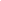 ZGŁOSZENIE POTENCJALNEGO PROMOTORA/PROMOTORKI w procesie rekrutacji doktorantów oraz uczestników i/lub OPIEKUNKI/OPIEKUNA NAUKOWEGO trybu eksternistycznego (tryb E) w Uniwersytecie  SWPSZGŁOSZENIE POTENCJALNEGO PROMOTORA/PROMOTORKI w procesie rekrutacji doktorantów oraz uczestników i/lub OPIEKUNKI/OPIEKUNA NAUKOWEGO trybu eksternistycznego (tryb E) w Uniwersytecie  SWPSZGŁOSZENIE POTENCJALNEGO PROMOTORA/PROMOTORKI w procesie rekrutacji doktorantów oraz uczestników i/lub OPIEKUNKI/OPIEKUNA NAUKOWEGO trybu eksternistycznego (tryb E) w Uniwersytecie  SWPSImię i nazwisko promotora/promotorki Dr hab. Kamila Jankowiak-Siuda prof. Uniwersytetu SWPS,Dr hab. Kamila Jankowiak-Siuda prof. Uniwersytetu SWPS,Nazwa centrum badawczego/grupy badawczej/grupy artystycznej do której należy promotor/promotorkaCentrum Neuronauki Behawioralnej, https://swps.pl/naukai-badania/poznaj-nasz-potencjal/centra-badawcze/874- instytuty-naukowe/instytut-psychologii/centra-ilaboratoria/28441-centrum-neuronauki-behawioralnejCentrum Neuronauki Behawioralnej, https://swps.pl/naukai-badania/poznaj-nasz-potencjal/centra-badawcze/874- instytuty-naukowe/instytut-psychologii/centra-ilaboratoria/28441-centrum-neuronauki-behawioralnejWykaz najważniejszych publikacji naukowych, zrealizowanych i realizowanych grantów badawczych; link do ORCID i/lub do profilu ResearchGate/Academia.edu (lub innej strony prezentującej dorobek naukowy/artystyczny)https://orcid.org/0000-0002-0210-2487, https://www.researchgate.net/profile/Kamila-Jankowiak-SiudaOstatnie Publikacje:Duszyk-Bogorodzka, A., Zieleniewska, M., & Jankowiak-Siuda, K. (2022). Brain Activity Characteristics of Patients With Disorders of Consciousness in the EEG Resting State Paradigm: A Review. Frontiers in Systems Neuroscience, 16.Schimmelpfennig, J., Topczewski, J., Zajkowski, W., & Jankowiak-Siuda, K. (2023). The role of the salience network in cognitive and affective deficits. Frontiers in human neuroscience, 17, 1133367.https://orcid.org/0000-0002-0210-2487, https://www.researchgate.net/profile/Kamila-Jankowiak-SiudaOstatnie Publikacje:Duszyk-Bogorodzka, A., Zieleniewska, M., & Jankowiak-Siuda, K. (2022). Brain Activity Characteristics of Patients With Disorders of Consciousness in the EEG Resting State Paradigm: A Review. Frontiers in Systems Neuroscience, 16.Schimmelpfennig, J., Topczewski, J., Zajkowski, W., & Jankowiak-Siuda, K. (2023). The role of the salience network in cognitive and affective deficits. Frontiers in human neuroscience, 17, 1133367.Dyscyplina dla przyszłej rozprawy doktorskiej  (możliwe: nauki socjologiczne, nauki o polityce i administracji, nauki o kulturze i religii, literaturoznawstwo, psychologia, sztuki plastyczne i konserwacja dzieł sztuki) psychologiapsychologiaKrótki opis kierunków badawczych realizowanych przez promotora/promotorkę (kilka zdań opisujących specjalizację naukową/artystyczną; główne problemy badawcze; zainteresowania naukowe) oraz ewentualny link do strony internetowej/zespołu badawczegoProwadzone badania: czynniki psychologiczne modulujące poziom empatii – perspektywa psychofizjologiczna (płeć, wiek, atrakcyjność fizyczna itd.); analiza siły funkcjonalnych połączeń w trakcie reakcji empatycznej na ból u osób wysoce wrażliwych w przetwarzaniu bodźców sensorycznych; Sieć istotności a interocepcja. Psychofizjologiczne korelaty świadomościDynamika reakcji empatycznej na ból fizyczny vs ból społeczny; Wpływ przyjmowania perspektywy własnej i cudzej na empatię bólu w zależności od poziomu lęku; Poziom oceny percepcji bólu a reagowanie empatyczne na ból innych. Wpływ DMT na poziom empatii i przyjmowania perspektywy. Elektrofizjologiczne wskaźniki cyberdelicznego doświadczenia w VR: wirtualne substytuty terapii psychodelicznej.Prowadzone badania: czynniki psychologiczne modulujące poziom empatii – perspektywa psychofizjologiczna (płeć, wiek, atrakcyjność fizyczna itd.); analiza siły funkcjonalnych połączeń w trakcie reakcji empatycznej na ból u osób wysoce wrażliwych w przetwarzaniu bodźców sensorycznych; Sieć istotności a interocepcja. Psychofizjologiczne korelaty świadomościDynamika reakcji empatycznej na ból fizyczny vs ból społeczny; Wpływ przyjmowania perspektywy własnej i cudzej na empatię bólu w zależności od poziomu lęku; Poziom oceny percepcji bólu a reagowanie empatyczne na ból innych. Wpływ DMT na poziom empatii i przyjmowania perspektywy. Elektrofizjologiczne wskaźniki cyberdelicznego doświadczenia w VR: wirtualne substytuty terapii psychodelicznej.Obszary tematyczne planowanych rozpraw doktorskichWpływ cyberdelicznego doświadczenia w VR na poziom empatii. Psychofizjologiczne podstawy reakcji empatycznej na ból fizyczny vs psychologiczny. Wpływ cyberdelicznego doświadczenia w VR na poziom empatii. Psychofizjologiczne podstawy reakcji empatycznej na ból fizyczny vs psychologiczny. Liczba osób, które promotor/opiekun naukowy byłby w stanie przyjąć w efekcie rekrutacji w r.a. 2024/2025:do Szkoły Doktorskiej (stypendium doktoranckie finansowane ze środków USWPS) Liczba: 1Liczba osób, które promotor/opiekun naukowy byłby w stanie przyjąć w efekcie rekrutacji w r.a. 2024/2025:do projektów lub grantów badawczych krajowych i międzynarodowych (stypendium doktoranckie finansowane ze środków grantowych)Liczba:Liczba osób, które promotor/opiekun naukowy byłby w stanie przyjąć w efekcie rekrutacji w r.a. 2024/2025:do programu Doktorat wdrożeniowy (stypendium doktoranckie finansowane ze środków MNiSW)Liczba:Liczba osób, które promotor/opiekun naukowy byłby w stanie przyjąć w efekcie rekrutacji w r.a. 2024/2025:do trybu eksternistycznego ( brak stypendium doktoranckiego)Liczba: 2Liczba obecnie prowadzonych doktoratów:w Szkole DoktorskiejLiczba: 1Liczba obecnie prowadzonych doktoratów:na Interdyscyplinarnych Studiach DoktoranckichLiczba:Liczba obecnie prowadzonych doktoratów:w trybie eksternistycznymLiczba:Liczba obecnie prowadzonych doktoratów:w trybie eksternistycznymLiczba:Liczba wypromowanych dotychczas doktorantów wraz z rokiem ukończenia doktoratu1 (rola promotora pomocniczego)1 (rola promotora pomocniczego)Liczba otwartych przewodów doktoranckich (w starym trybie, czyli w ramach studiów doktoranckich)REKRUTACJAKandydaci/kandydatki powinni/powinny skontaktować się z wybranymi przez siebie potencjalnymi promotorami/promotorkami którzy są członkami centrów i /lub zespołów badawczychREKRUTACJAKandydaci/kandydatki powinni/powinny skontaktować się z wybranymi przez siebie potencjalnymi promotorami/promotorkami którzy są członkami centrów i /lub zespołów badawczychREKRUTACJAKandydaci/kandydatki powinni/powinny skontaktować się z wybranymi przez siebie potencjalnymi promotorami/promotorkami którzy są członkami centrów i /lub zespołów badawczychWarunki które powinien(-nna) spełnić kandydat(-ka) 
w zakresie: zainteresowań naukowych; kompetencji naukowych; dotychczasowych osiągnięć; znajomości języków obcych; kompetencji społecznych; dyspozycyjności, itp.Zainteresowania: neuronauka behawioralna, neurokogntiywistyka, udział w konferencjach krajowych i międzynarodowych, mile widziana publikacja, praktyki w Centrum Badawczym lub w Instytucie Badawczym, kompetencje badawcze: programowanie i analiza danych psychofizjologicznych (szczególnie metod analizy sygnału EEG oraz praktyczna umiejętność ich użytkowania, znajomość oprogramowania PsychoPy, MatLab, Python, znajomość teoretyczna i praktyczna rejestracji EEGwysoka dyspozycyjność, bardzo dobra znajomość języka angielskiego (minimum poziom B2), kompetencje społeczne, wysoki poziom kultury osobistejZainteresowania: neuronauka behawioralna, neurokogntiywistyka, udział w konferencjach krajowych i międzynarodowych, mile widziana publikacja, praktyki w Centrum Badawczym lub w Instytucie Badawczym, kompetencje badawcze: programowanie i analiza danych psychofizjologicznych (szczególnie metod analizy sygnału EEG oraz praktyczna umiejętność ich użytkowania, znajomość oprogramowania PsychoPy, MatLab, Python, znajomość teoretyczna i praktyczna rejestracji EEGwysoka dyspozycyjność, bardzo dobra znajomość języka angielskiego (minimum poziom B2), kompetencje społeczne, wysoki poziom kultury osobistejPreferencje w zakresie kontaktu z kandydatem/kandydatką w trakcie rekrutacji☐ Kontakt mailowy: proszę podać adres e-mail:_kjankowiak-siuda@swps.edu.pl☐ Kontakt telefoniczny: proszę podać numer telefonu:________________________☐ Osobiste spotkania (po wcześniejszym umówieniu e-mail☐ Wszystkie formy kontaktu ☐ Kontakt mailowy: proszę podać adres e-mail:_kjankowiak-siuda@swps.edu.pl☐ Kontakt telefoniczny: proszę podać numer telefonu:________________________☐ Osobiste spotkania (po wcześniejszym umówieniu e-mail☐ Wszystkie formy kontaktu Preferowane daty i godziny (w okresie marzec-czerwiec 2024) w celu przeprowadzenia rozmowy kwalifikacyjnej z kandydatem/kandydatkąInformacja o ewentualnej nieobecności uniemożliwiającej kandydatom/-kom kontakt z potencjalnym promotorem/-ką (ze wskazaniem dat)Urlop sierpień 2024Urlop sierpień 2024